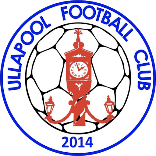 Responding to Concerns Procedure – Concern about a child (Flowchart)   Role of the Child Wellbeing and Protection Officer (CWPO) 